Appendix II.1:
PREGNANT WOMEN FINAL PAPI SURVEY—ENGLISHFor Project Staff Use Only:ID:_____________ Final Survey for Pregnant Women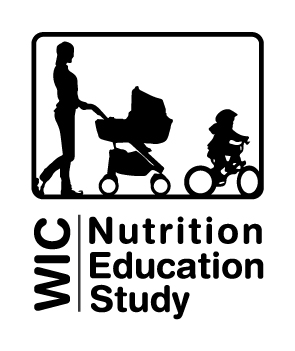 Please write in today’s date:Different people like different foods. How much do you like …?The next questions are about the different kinds of foods you ate or drank during the past month, that is, the past 30 days. When answering, please include meals and snacks eaten at home, at work or school, in restaurants, and anyplace else.In the past 30 days, how often did you eat hot or cold cereals?Never  GO TO Question 4Once last month2–3 times last monthOnce a weekTwice a week3–4 times per week5–6 times per weekOnce a dayMore than once a day3a.	In the past 30 days, what kind of cereal did you usually eat? (Print the name of the cereal.) 3b.	If there was another kind of cereal that you usually ate in the past 30 days, what kind was it? (Print the name of the cereal, or if none, leave blank.) In the past 30 days, how often did you have any milk (either to drink or on cereal)? Include regular milk, chocolate or flavored milk, lactose-free milk, and buttermilk. Do not include soy milk, almond milk, rice milk, etc. or small amounts of milk added to coffee or tea. Never  GO TO Question 6Once last month2–3 times last monthOnce a weekTwice a week3–4 times per week5–6 times per weekOnce a dayMore than once a dayIn the past 30 days, what kind of milk did you usually drink? (Mark one or more.)Whole or vitamin D milk2% or reduced-fat milk1% or low-fat milkFat-free or nonfat/skim milkSoy milkChocolate or flavored milkOther:__________________________In the past 30 days, how often did you drink …? In the past 30 days, how often did you eat …? 7.	In the past 30 days, how often did you eat …? (continued)Everyone is different and eats different foods. At this time, are you doing the following things? (Mark one box for each row.)How sure are you that you can…? How sure are you that you can …? How much do you agree or disagree …?In the past 30 days, did you buy the WIC foods listed below?Was this true for your household in the past 12 months? How often do these things happen?All people do things differently. Think about what you do in a usual week or day. How many times do you do the following things? (Mark one box for each question.)In the past 7 days, on how many days did you do moderate or vigorous physical activities like walking, jogging, dancing, or bicycling? Think only about physical activities that you did for at least 10 minutes at a time. (Circle one number.)On the days that you did more than 10 minutes of moderate or vigorous physical activities, how many minutes in a day did you usually spend doing these physical activities?10–20 minutes21–30 minutes31–40 minutes41–50 minutes51–60 minutesMore than 60 minutesIn the past 30 days, how often did your family or friends do the following?In the past 30 days, how often did you …? Who in your family currently gets WIC benefits? (Mark all that apply.)Me, because I am pregnantMe, because I recently gave birthMy baby who is less than 12 months oldMy child(ren) who are over 12 months of ageNone of my family  GO TO Question 22Do your WIC benefits come from the ____________________________ [INSERT BEFORE SURVEY GIVEN TO PARTICIPANT] WIC office?YesNo, I am receiving WIC from another WIC officeNo, I have not received WIC since (fill in)In the past 6 months, how many times did you visit a WIC office and get information on health or healthy eating? Include the day you signed up for this study. Do not include visits for other reasons such as picking up a food instrument or voucher or taking a friend to her appointment. None  GO TO Question 50 Once2 times 3 times 4 times5 times6 or more times In the past 6 months, during WIC visit(s) how many times did you …? Include your most recent visit.In the past 6 months, in between WIC visits, what did you get from WIC with information that told you about health or healthy eating? Do not include things you got during your WIC visit. (Mark all that apply.)Personal phone callText messageEmail messageOnline education that I could log into from home or someplace elseInvitation or link to Facebook, Twitter, or other social media siteBrochure or handout in the mailNone of the aboveThe next questions are about your most recent visit to WIC in which you got information on health or healthy eating.When was your most recent WIC visit?Less than 2 weeks ago2–4 weeks ago1–2 months agoOver 2 months agoWhat did you do at your most recent WIC visit? (Mark all that apply.) Talked one-on-one with a WIC staff person about health or healthy eatingSpent time in a group session on health or healthy eatingUsed a WIC Web site on health or healthy eatingUsed a WIC video/DVD on health or healthy eatingNone of the aboveFor your most recent WIC visit, how much do you agree or disagree with each statement …?Some people say that some WIC visits are more helpful than others. Which best describes the information you received at your most recent WIC visit? (Mark one box only.)The information was helpful because it was new to me.The information was helpful. I knew the information, but it was good to hear it again.The information was not that helpful because I already knew it.The information was not that helpful because it did not apply to me.Which best describes your most recent WIC visit? (Mark one box only.)I did not have any children with meI had a child with me so it made it hard to listen to the WIC informationI had a child with me but it was easy to listen to the WIC informationAt your most recent WIC visit, did the WIC staff show you any of the following or use any of these with you while they talked about health or healthy eating? (Mark all that apply.)Brochure, handout, or paper with informationBulletin board or posterVideo/DVD Tasting or cooking demonstrationActivity or gameOther items that you could pass around like measuring cups, food containers, etc. None of the aboveOther: ________________________________________________When you enroll in WIC and then 6 to 12 months later, WIC asks you to bring proof of address or income to make sure you can be on WIC. Did you bring proof to your most recent WIC visit?YesNoAt your most recent WIC visit, how long did you talk one-on-one with a WIC staff person about health or healthy eating?I did not talk one-on-one about health or healthy eating  GO TO Question 38Less than 5 minutes5–15 minutes16–30 minutesMore than 30 minutesAnswer Questions 33 to 37 only if you had one-on-one time with WIC staff at your most recent WIC visit. (If you did not have one-on-one time, go to Question 38.)Which best describes your most recent one-on-one time with a WIC staff person? (Mark the one that happened most.)The WIC staff person chose what we talked aboutI chose what we talked aboutThe WIC staff person and I together chose what we talked aboutA health goal means trying to become healthier by changing something you do. Which best describes your most recent one-on-one time with a WIC staff person? (Mark the one that happened most.)S/he worked with me to set health goals for me or my childS/he talked about health goals, but I did not set anyS/he did not talk about setting health goalsFor each statement, how much do you agree or disagree about your most recent one-on-one time with a WIC staff person? At your most recent WIC visit, how long did you spend in a group session talking about health or healthy eating?I was not in a group session  GO TO Question 44Less than 5 minutes5–15 minutes16–30 minutesMore than 30 minutesAnswer Questions 39 to 43 only if you spent time in a group session at your most recent WIC visit. (If you were not in a group session, go to Question 44.)Which best describes your most recent WIC group session? (Mark the one that happened most.)S/he mostly talked and would stop to ask if we had questionsWe watched a video/DVD and at the end s/he asked if we had questionsS/he shared information, and we had a discussion. S/he asked me and the other people in the group about our thoughts and opinions.A health goal means trying to become healthier by changing something you do. Which best describes your most recent group session with a WIC staff person? (Mark the one that happened most.)S/he worked with me to set health goals for me or my childS/he talked about health goals, but I didn’t set anyS/he did not talk about setting health goalsFor each statement, how much do you agree or disagree about your most recent WIC group session?Which describes how you used a WIC Web site on health or healthy eating in the past 6 months? (Mark all that apply.)Used a WIC Web site on health or healthy eating in the WIC office by myselfUsed a WIC Web site on health or healthy eating instead of going to a WIC appointmentUsed a WIC Web site on health or healthy eating before or after going to a WIC appointmentHave not used a WIC Web site on health or healthy eating in the past 6 months  GO TO Question 49Answer Questions 45 to 49 only if you used a WIC Web site on health or healthy eating in the past 6 months. (If you did not use a WIC Web site, go to Question 49.)How long did you spend using the WIC Web site? Include time in and outside of WIC office.Less than 5 minutes5–15 minutes15–30 minutesMore than 30 minutesWhich best describes how the topic for the WIC Web site was chosen? (Mark one.)There was a list of topics, and I chose one of them myselfThere was a list of topics, and a WIC staff person helped me choose oneThere was only one topic availableOther: ____________________________Which describes how you used a WIC video/DVD on health or healthy eating in the past 6 months? (Mark all that apply.)Used a WIC video/DVD on health or healthy eating in the WIC office by myselfUsed a WIC video/DVD on health or healthy eating in the WIC office in a groupUsed a WIC video/DVD on health or healthy eating instead of going to a WIC appointmentUsed a WIC video/DVD on health or healthy eating before or after going to a WIC appointmentHave not used a WIC video/DVD on health or healthy eating in the past 6 months Which best describes your current status? Are you …? (Mark the best answer.)MarriedWidowedDivorcedSeparatedSingle or never marriedLiving with partnerAre you currently pregnant?Yes, my due date is (fill in)       No, I had my baby on (fill in)   No, I lost the baby or ended the pregnancyIn the past 6 months, have you been told by a doctor or other health care professional that you have …?Are you currently working for pay either full time or part time?Yes, full timeYes, part timeNoHow many people live in your household right now?How many people in your household are on WIC right now? Please include yourself. _____Do you have regular childcare for your youngest child where someone other than you or your child’s other parent takes care of him/her on a regular basis?Child has not been born yetYes  How many hours per week is your child usually in childcare? _____NoWhich do you receive now? (Mark all that apply.)Supplemental Nutrition Assistance Program benefits, sometimes called SNAP or Food StampsTemporary Assistance to Needy Families, sometimes called TANF or welfareMedicaid or ______________[INSERT STATE-SPECIFIC NAME FOR MEDICAID]Head StartFood from food bank, food pantry or soup kitchenOther food assistance program; Specify:________________________________I do not receive any assistance besides WICWhat activities or changes would make WIC nutrition education more useful and helpful to you?Thank you for filling out the survey! You have completed the last survey.Thank you for taking part in the WIC Nutrition Education Study (NEST)!According to the Paperwork Reduction Act of 1995, no persons are required to respond to a collection of information unless it ‎displays a valid OMB number. The valid OMB control number for this information collection is 0584-XXXX. The time required to ‎complete this information collection is estimated to average 20 minutes per response, including the time for reviewing instructions, ‎searching existing data sources, gathering and maintaining the data needed, and completing and reviewing the collection of ‎information.Please fill out and return the survey in the enclosed envelope within the next week. Your identity and your answers on the survey will be kept private. We will not share your name and contact information with anyone without your consent. You may skip any questions you do not want to answer. We want to know about you. There are no right or wrong answers. Mark only one x for each question unless it says to mark more than one answer. To change your answer, completely fill the box of the incorrectly marked answer ■. Then mark an x in the correct box. If you have any questions about this study, please send an e-mail to USDA-wic-nest@rti.org 
or call toll-free at 1-866-800-####.(month)(day)(year)Never 
Tried Don’t Like 
at All Like 
a Little Like 
a Lot a.	Vegetablesb.	Fruitc.	Low-fat (1%) or fat-free/skim milkd.	Whole grains such as whole grain bread, whole wheat or corn tortillas, or brown riceNeverOnce Last Month2–3 Times Last Month Once a WeekTwice a Week3–4 Times per Week5–6 Times per WeekOnce a DayMore than Once a Daya.	Regular soda or pop that contains sugar (Do not include diet soda)b.	100% pure fruit juices with no added sugar, such as orange, mango, apple, grape, and pineapple juices c.	Coffee or tea that had sugar or honey added to it such as coffee and tea you sweetened yourself and presweetened tea and coffee drinks such as Arizona Iced Tea and Frappuccino (Do not include coffee or diet tea with artificial sweeteners such as Equal, Sweet’N Low, or Splenda)d.	Sweetened fruit drinks, sports drinks, or energy drinks, such as Kool-Aid, lemonade, HiC, cranberry drink, Gatorade, Red Bull, Vitamin Water, or fruit juices you made at home and added sugar (Do not include diet drinks with artificial sweeteners, such as Equal, Sweet’N Low, or Splenda)NeverOnce Last Month2–3 Times Last Month Once a WeekTwice a Week3–4 Times per Week5–6 Times per WeekOnce a DayMore than Once a Daya.	Fruit, including fresh, frozen, dried, or canned fruit (Do not include juices)b.	Green leafy or lettuce salad, with or without other vegetablesc.	Any kind of fried potatoes, including French fries, home fries, or hash brown potatoesd.	Any other kind of potatoes, such as baked, boiled, mashed potatoes; sweet potatoes; or potato salade.	Refried beans, baked beans, beans in soup, pork and beans, or any other type of cooked dried beans (Do not include green beans) NeverOnce Last Month2–3 Times Last Month Once a WeekTwice a Week3–4 Times per Week5–6 Times per WeekOnce a DayMore than Once a Dayf.	Brown rice or other cooked whole grains, such as bulgur, cracked wheat, or millet (Do not include white rice)g.	Other vegetables, including fresh, frozen, dried, or canned vegetables (Do not include green salads, potatoes, or cooked dried beans)h.	Mexican-type salsa made with tomatoesi.	Pizza, including frozen pizza, take-out pizza, pizza in restaurants, and homemade pizzaj.	Tomato sauce served with spaghetti or noodles or mixed into other foods such as lasagna (Do not include tomato sauce on pizza)k.	Any kind of cheese, including cheese as a snack; cheese on burgers and sandwiches; and cheese in foods such as lasagna, quesadillas, or casseroles (Do not include cheese on pizza) l.	Corn or whole wheat tortillas (Do not include white flour tortillas) m.	Whole grain bread, including whole wheat, rye, oatmeal, and pumpernickel toast and rolls and in sandwiches (Do not include white bread) n.	Chocolate or any other types of candy (Do not include sugar-free candy) o.	Doughnuts, sweet rolls, Danish, muffins, pan dulce, or Pop-Tarts (Do not include sugar-free kinds) p.	Cookies, cake, pie, or brownies (Do not include sugar-free kinds)q.	Ice cream or other frozen desserts (Do not include sugar-free kinds)NOT thinking about doing itThinking 
about doing itPlanning on doing it in next monthHave been doing it for LESS than 6 monthsHave been doing it for 6 months or LONGERa.	Eat vegetables at dinner every dayb.	Eat fruit for a snack instead of cookies or chips every dayc.	Drink low-fat (1%) or fat-free/skim milk instead of whole milk or 2% (reduced fat) milk every dayd.	Almost always eat whole grain bread instead of white bread e.	Almost always eat brown rice instead of white ricef.	Almost always eat whole wheat or corn tortillas instead of white flour tortillasg.	Drink 100% juice NO MORE than once a dayh.	Drink regular soda or pop, sweetened fruit drinks, sports drinks or energy drinks NO MORE than once a monthNot SureA Little SureVery Surea.	Only formula feed my baby (not breastfeed at all)b.	Breastfeed my baby or at least tryc.	Breastfeed without using any formula or other milk when my baby is 30 days oldd.   Breastfeed without using any formula or other milk when my baby is 6 months oldNot SureA Little SureVery Surea.	Eat vegetables at dinner every dayb.	Eat fruit for a snack instead of cookies or chips every dayc.	Drink low-fat (1%) or fat-free/skim milk instead of whole milk or 2% (reduced fat) milk every dayd.	Eat whole grain bread instead of white bread e.	Eat brown rice instead of white rice f.	Eat whole wheat or corn tortillas instead of white flour tortillas g.	Drink 100% juice NO MORE than once a dayh.	Drink regular soda or pop, sweetened fruit drinks, sports drinks or energy drinks NO MORE than once a monthDisagree 
a LotDisagree 
a LittleAgree 
a LittleAgree 
a Lota.	It is easy to buy fresh fruit and vegetables where I liveb.	It is expensive to buy fresh fruit and vegetables where I livec.	There is a large selection of fresh fruit and vegetables where I lived.	The fresh fruit and vegetables where I live are of high qualityYesNoDid Not Receive from WICa.	Juice b.	Fruit and vegetablesc.	Milk d.	Cereal e.	Other whole grains (like whole grain bread, whole wheat or corn tortillas, brown rice)f.	Baby food in jars g.	Infant formula Never TrueSometimes TrueOften Truea.	We worried whether our food would run out before we got money to buy moreb.	The food that we bought just didn’t last, and we didn’t have money to get moreRarely or NeverSome DaysMost DaysAlmost Every DayEvery Daya.	I eat a meal while watching TVb.	I cook a homemade dinner at home012345678 or Morea.	I eat breakfast ___ times a weekb.	I eat out ___ times a weekc.	I eat fast food ___ times a weekd.	I watch TV or DVDs ___ hours a day01234567If you circled 0  GO TO Question 18If you circled 0  GO TO Question 18If you circled 0  GO TO Question 18If you circled 0  GO TO Question 18If you circled 0  GO TO Question 18If you circled 0  GO TO Question 18If you circled 0  GO TO Question 18If you circled 0  GO TO Question 18Almost NeverOnce in a WhileSometimesOftenAlmost Alwaysa.	Encourage you to eat healthy foodsb.	Complain about eating healthy foodsc.	Encourage you to do physical activityd.	Do physical activity with youAlmost NeverOnce in a WhileSometimesOftenAlmost Alwaysa.	Plan meals ahead of timeb.	Use Nutrition Facts on food labels to choose foods(month)(year)None123456 or Morea.	Talk one-on-one with a WIC staff person about health or healthy eatingb.	Attend a group session about health or healthy eatingc.	Watch a video/DVD about health or healthy eatingd.	Use the WIC Web site about health or healthy eatingDisagree 
a LotDisagree 
a Little Agree 
a Little Agree 
a Lota.	I learned good reasons to eat healthyb.	I learned good ways to eat healthyc.	I learned good reasons to breastfeedd.	I learned good ways to breastfeedDisagree 
a LotDisagree 
a LotDisagree 
a LittleDisagree 
a LittleAgree 
a LittleAgree 
a LotAgree 
a Lota.	The WIC staff person talked most of the time a.	The WIC staff person talked most of the time a.	The WIC staff person talked most of the time a.	The WIC staff person talked most of the time a.	The WIC staff person talked most of the time b.	The WIC staff person listened to me and understood my concerns b.	The WIC staff person listened to me and understood my concerns b.	The WIC staff person listened to me and understood my concerns b.	The WIC staff person listened to me and understood my concerns b.	The WIC staff person listened to me and understood my concerns c.	The WIC staff person followed up on issues or questions from my last one-on-one visitc.	The WIC staff person followed up on issues or questions from my last one-on-one visitc.	The WIC staff person followed up on issues or questions from my last one-on-one visitc.	The WIC staff person followed up on issues or questions from my last one-on-one visitc.	The WIC staff person followed up on issues or questions from my last one-on-one visitDid you talk about this topic in your one-on-one time? (Mark one box for each topic below.)Did you talk about this topic in your one-on-one time? (Mark one box for each topic below.)Did you talk about this topic in your one-on-one time? (Mark one box for each topic below.)Have you made or do you think you will make a change to your eating or activities since discussing this topic? (Mark one box for each topic discussed.)Have you made or do you think you will make a change to your eating or activities since discussing this topic? (Mark one box for each topic discussed.)Have you made or do you think you will make a change to your eating or activities since discussing this topic? (Mark one box for each topic discussed.)Have you made or do you think you will make a change to your eating or activities since discussing this topic? (Mark one box for each topic discussed.)Have you made or do you think you will make a change to your eating or activities since discussing this topic? (Mark one box for each topic discussed.)Have you made or do you think you will make a change to your eating or activities since discussing this topic? (Mark one box for each topic discussed.)Have you made or do you think you will make a change to your eating or activities since discussing this topic? (Mark one box for each topic discussed.)Have you made or do you think you will make a change to your eating or activities since discussing this topic? (Mark one box for each topic discussed.)Have you made or do you think you will make a change to your eating or activities since discussing this topic? (Mark one box for each topic discussed.)We talked about thisWe did NOT talk about thisI am NOT thinking about doing itI am NOT thinking about doing itI am thinking about doing itI am thinking about doing itI am planning on doing itI am planning on doing itI am already doing ita.	Eating more fruit and vegetablesb.	Eating more whole grains like whole grain bread, whole wheat or corn tortillas, or brown ricec.	Drinking lower fat milk (1% or fat-free/skim milk)d.	Getting more physical activitye.	Shopping for and preparing healthier foods f.	Drinking water instead of soda and sugary drinksg.	BreastfeedingDisagree 
a LotDisagree 
a LotDisagree 
a LittleDisagree 
a LittleAgree 
a LittleAgree 
a LittleAgree 
a LotAgree 
a Lota.	The WIC staff person listened to the group and understood our concerns a.	The WIC staff person listened to the group and understood our concerns a.	The WIC staff person listened to the group and understood our concerns a.	The WIC staff person listened to the group and understood our concerns b.	I had a chance to bring up topics that were important to meb.	I had a chance to bring up topics that were important to meb.	I had a chance to bring up topics that were important to meb.	I had a chance to bring up topics that were important to meDid you talk about this topic in your group session? (Mark one box for each topic below.)Did you talk about this topic in your group session? (Mark one box for each topic below.)Did you talk about this topic in your group session? (Mark one box for each topic below.)Have you made or do you think you will make a change to your eating or activities since discussing this topic? (Mark one box for each topic discussed.)Have you made or do you think you will make a change to your eating or activities since discussing this topic? (Mark one box for each topic discussed.)Have you made or do you think you will make a change to your eating or activities since discussing this topic? (Mark one box for each topic discussed.)Have you made or do you think you will make a change to your eating or activities since discussing this topic? (Mark one box for each topic discussed.)Have you made or do you think you will make a change to your eating or activities since discussing this topic? (Mark one box for each topic discussed.)Have you made or do you think you will make a change to your eating or activities since discussing this topic? (Mark one box for each topic discussed.)Have you made or do you think you will make a change to your eating or activities since discussing this topic? (Mark one box for each topic discussed.)Have you made or do you think you will make a change to your eating or activities since discussing this topic? (Mark one box for each topic discussed.)We talked about thisWe did NOT talk about thisI am NOT thinking about doing itI am NOT thinking about doing itI am thinking about doing itI am thinking about doing itI am planning on doing itI am planning on doing itI am already doing itI am already doing ita.	Eating more fruit and vegetablesb.	Eating more whole grains like whole grain bread, whole wheat or corn tortillas, or brown ricec.	Drinking lower fat milk (1% or fat-free/skim milk)d.	Getting more physical activitye.	Shopping for and preparing healthier foods f.	Drinking water instead of soda and sugary drinksg.	BreastfeedingDid you read or view this topic on the WIC Web site? (Mark one box for each topic below.)Did you read or view this topic on the WIC Web site? (Mark one box for each topic below.)Did you read or view this topic on the WIC Web site? (Mark one box for each topic below.)Have you made or do you think you will make a change to your eating or activities since reading/viewing this topic? (Mark one box for each topic read/viewed.)Have you made or do you think you will make a change to your eating or activities since reading/viewing this topic? (Mark one box for each topic read/viewed.)Have you made or do you think you will make a change to your eating or activities since reading/viewing this topic? (Mark one box for each topic read/viewed.)Have you made or do you think you will make a change to your eating or activities since reading/viewing this topic? (Mark one box for each topic read/viewed.)I read/ viewed thisI did NOT read/ view thisI am NOT thinking about doing itI am thinking about doing itI am planning on doing itI am already doing ita.	Eating more fruit and vegetablesb.	Eating more whole grains like whole grain bread, whole wheat or corn tortillas, or brown ricec.	Drinking lower fat milk (1% or fat-free/skim milk)d.	Getting more physical activitye.	Shopping for and preparing healthier foods f.	Drinking water instead of soda and sugary drinksg.	Breastfeeding(month)(day)(year)(month)(year)YesNoa.	Anemia or low ironb.	Excessive weight gainc.	Diabetes, gestational diabetes, or high blood sugard.	High blood pressureNumber
(If none, write zero)a.	Infants under 12 months of ageb.	Children 1–4 years of agec.	Children 5–17 years of aged.	Adults 18 years or older (include yourself)In the past 6 months, which topics did you discuss in WIC one-on-one or group sessions or watch in videos/DVDs or Web sites? (Mark all that apply.)In the past 6 months, which topics did you discuss in WIC one-on-one or group sessions or watch in videos/DVDs or Web sites? (Mark all that apply.)Put a check mark  for the topic you discussed or watched that was MOST helpful. (Put just ONE check mark.)Does not apply. I have not been in WIC in the past 6 months  GO TO Question 60a.	Breastfeedingb.	Weaning from a bottlec.	Drinking milk/choosing lower fat milkd.	Drinking watere.	Fruit and vegetablesf.	Healthy snackingg.	Healthy weight for myselfh.	Introducing solid foods to my baby i.	Medical conditions such as low iron or high blood sugarj.	Physical activityk.	Picky eatersl.	Shopping for and preparing healthy foodsm.	Sodas and sugary drinksn. Whole grainso. None of the above